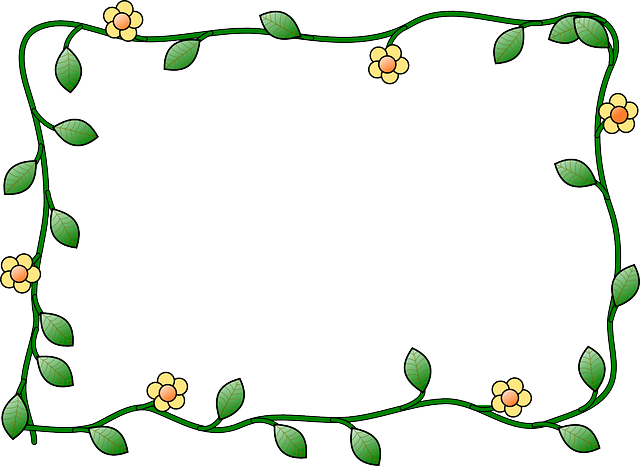 小小探險家                         二甲廖仲令窈              滑梯當火箭，              搖搖馬當機器狗，              鞦韆當地圖，              盪呀盪的，帶我去月球。              在黑夜探險，              青蛙當音樂，              貓頭鷹當望遠鏡，              螢火蟲當手電筒，              飛呀飛，帶我去山洞。